COMMANDERIE DES  HOSPITALIERS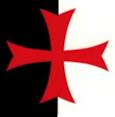 D’ENGHIEN LES BAINS (EHPAD)161 Avenue de la Division Leclerc – 95 880 Enghien les BainsTel : 01 39 84 49 49Enghien les Bains 27/05/2019RECHERCHE SECRETAIRE DE DIRECTIONMaison de retraite à Enghien les bains recherche un/e Secrétaire de directionQualité : savoir être, et savoir-faire, (Standard, bureautique et informatique, recevoir les familles, assurer les visites d'établissement ...)Directement en contact avec la direction, le poste de confiance nécessite un relationnel de qualité, une rigueur et un bon contact avec les personnes âgées.Type de contrat : CDD jusqu’à septembre puis CDIDurée hebdomadaire de travail : 35 H00 HEBDOSalaire Mensuel de 2000.00 Euros sur 12.00 mois, (avec évolution rapide possible)
Nathalie GOMES
Adjointe de Direction

La Commanderie des Hospitaliers
EHPAD
161 av de la Division Leclerc
95880 Enghien les Bains01 39 84 49 49